* adhésion annuelle de 15 €plus d'informations sur notre site : www.afisst.fr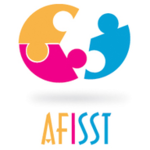 BULLETIN D’INSCRIPTION
Réunion de la Commission Ergonomie de l’AFISST 
Jeudi 15 Juin 2017Université Paris1 Panthéon-SorbonneFormation Continue Panthéon-Sorbonne - Ergonomie et Écologie Humaine21, rue Broca, 75005 Paris – Salle B.108BULLETIN D’INSCRIPTION
Réunion de la Commission Ergonomie de l’AFISST 
Jeudi 15 Juin 2017Université Paris1 Panthéon-SorbonneFormation Continue Panthéon-Sorbonne - Ergonomie et Écologie Humaine21, rue Broca, 75005 Paris – Salle B.108BULLETIN D’INSCRIPTION
Réunion de la Commission Ergonomie de l’AFISST 
Jeudi 15 Juin 2017Université Paris1 Panthéon-SorbonneFormation Continue Panthéon-Sorbonne - Ergonomie et Écologie Humaine21, rue Broca, 75005 Paris – Salle B.108BULLETIN D’INSCRIPTION
Réunion de la Commission Ergonomie de l’AFISST 
Jeudi 15 Juin 2017Université Paris1 Panthéon-SorbonneFormation Continue Panthéon-Sorbonne - Ergonomie et Écologie Humaine21, rue Broca, 75005 Paris – Salle B.108BULLETIN D’INSCRIPTION
Réunion de la Commission Ergonomie de l’AFISST 
Jeudi 15 Juin 2017Université Paris1 Panthéon-SorbonneFormation Continue Panthéon-Sorbonne - Ergonomie et Écologie Humaine21, rue Broca, 75005 Paris – Salle B.108BULLETIN D’INSCRIPTION
Réunion de la Commission Ergonomie de l’AFISST 
Jeudi 15 Juin 2017Université Paris1 Panthéon-SorbonneFormation Continue Panthéon-Sorbonne - Ergonomie et Écologie Humaine21, rue Broca, 75005 Paris – Salle B.108Bulletin à renvoyer à contact@afisst.frBulletin à renvoyer à contact@afisst.frBulletin à renvoyer à contact@afisst.frBulletin à renvoyer à contact@afisst.frBulletin à renvoyer à contact@afisst.frBulletin à renvoyer à contact@afisst.frBulletin à renvoyer à contact@afisst.frBulletin à renvoyer à contact@afisst.frBulletin à renvoyer à contact@afisst.frBulletin à renvoyer à contact@afisst.frNOM :................................................................................................................................................................................................PRENOM :PRENOM :.............................FONCTION :FONCTION :FONCTION :…………………………………………………….............…………………………………………………….............…………………………………………………….............…………………………………………………….............…………………………………………………….............…………………………………………………….............…………………………………………………….............Nom du SST :(ou de l'entreprise)Nom du SST :(ou de l'entreprise)Nom du SST :(ou de l'entreprise)Nom du SST :(ou de l'entreprise)Nom du SST :(ou de l'entreprise)Nom du SST :(ou de l'entreprise)……………….............................................……………….............................................……………….............................................……………….............................................Adresse :Adresse :…………………………………………………………………………………………………………………………………………………………………………………………………………………………………………………………………………………………………………………………………………………………………………………………………………………………………………………………………………………………………………………………………………………………………………………………………………………………………………………………………………………………………………………………………………………………………………………………………………………………………………Téléphone :Téléphone :………...................………...................………...................………...................………...................Email :……………………………………..……………………………………..Montant de l’inscription :Règlement sur place si nécessaire par chèque libellé au nom de l’AFISSTMontant de l’inscription :Règlement sur place si nécessaire par chèque libellé au nom de l’AFISSTMontant de l’inscription :Règlement sur place si nécessaire par chèque libellé au nom de l’AFISSTMontant de l’inscription :Règlement sur place si nécessaire par chèque libellé au nom de l’AFISSTMontant de l’inscription :Règlement sur place si nécessaire par chèque libellé au nom de l’AFISSTMontant de l’inscription :Règlement sur place si nécessaire par chèque libellé au nom de l’AFISSTMontant de l’inscription :Règlement sur place si nécessaire par chèque libellé au nom de l’AFISSTMontant de l’inscription :Règlement sur place si nécessaire par chèque libellé au nom de l’AFISSTMontant de l’inscription :Règlement sur place si nécessaire par chèque libellé au nom de l’AFISSTMontant de l’inscription :Règlement sur place si nécessaire par chèque libellé au nom de l’AFISST 0 € 0 € 0 € 0 € 0 €Adhérent de l'AFISST Adhérent de l'AFISST Adhérent de l'AFISST Adhérent de l'AFISST Adhérent de l'AFISST  15 € 15 € 15 € 15 € 15 €Non adhérentNon adhérentNon adhérentNon adhérentNon adhérentVous souhaitez une facture :Vous souhaitez une facture :Vous souhaitez une facture :Vous souhaitez une facture :Vous souhaitez une facture :Vous souhaitez une facture :Vous souhaitez une facture : Oui Oui Non